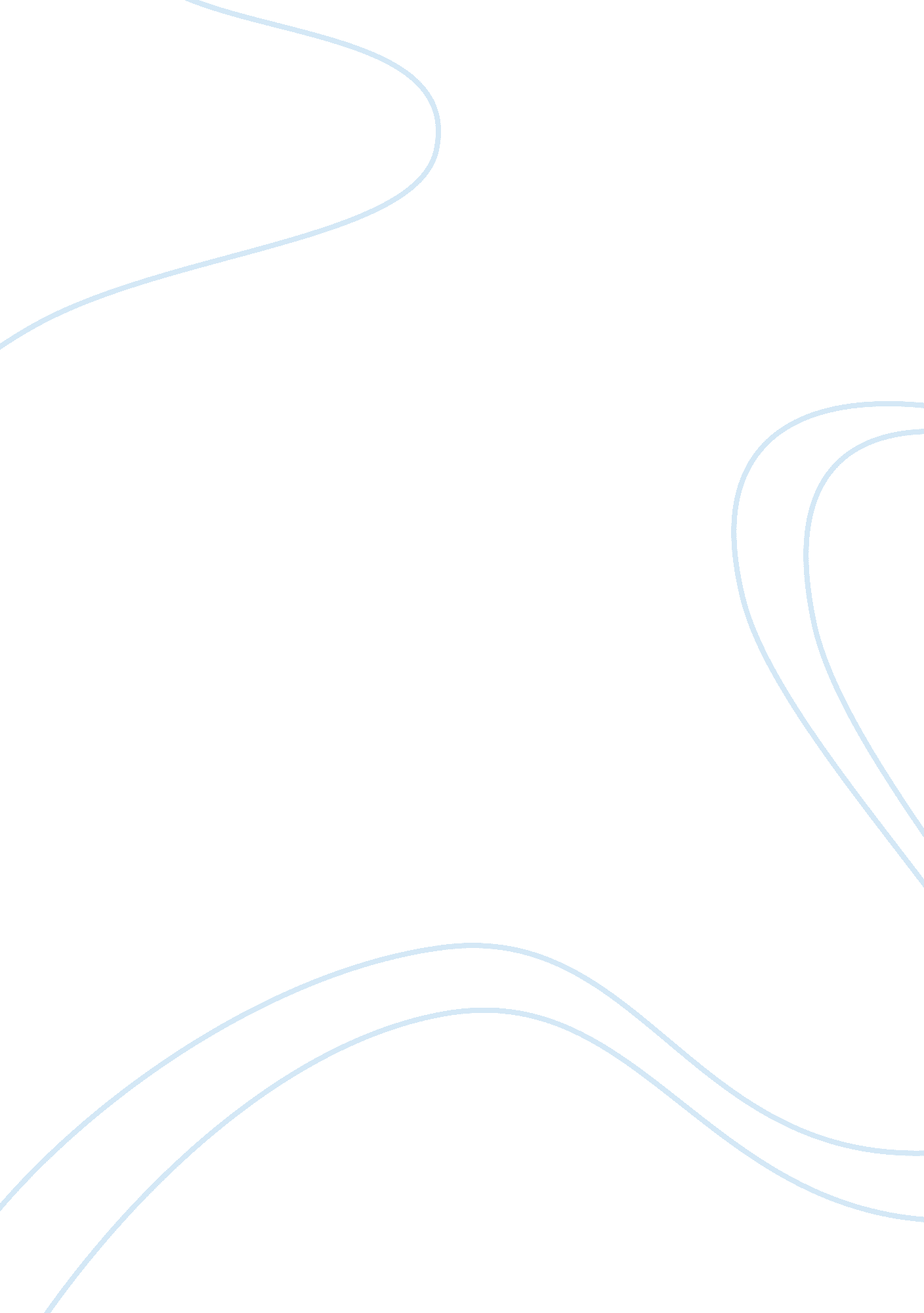 Corrigendum: genome sequencing and analysis of the peanut b-genome progenitor ( a...Health & Medicine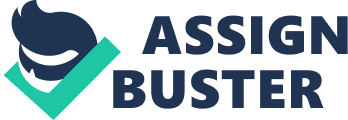 A corrigendum on 
Genome Sequencing and Analysis of the Peanut B-Genome Progenitor ( Arachis ipaensis ) by Lu, Q., Li, H., Hong, Y., Zhang, G., Wen, S., Li, X., et al. (2018) Front. Plant Sci. 9: 604. doi: 10. 3389/fpls. 2018. 00604 In the original article, there was an error. The link of sequencing data was not attached in Supplementary Material section. A correction has been made to the Supplementary Material section: The genome assembly and annotation data were deposited in the DRYAD digital repository ( https://datadryad. org/ ). All the data can be downloaded from DRYAD by searching for doi: 10. 5061/dryad. hm5vs13 or by directly accessing the link: https://doi. org/10. 5061/dryad. hm5vs13 . The authors apologize for this error and state that this does not change the scientific conclusions of the article in any way. The original article has been updated. Conflict of Interest Statement The authors declare that the research was conducted in the absence of any commercial or financial relationships that could be construed as a potential conflict of interest. 